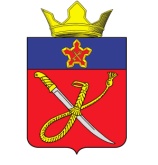 ВОЛГОГРАДСКАЯ ОБЛАСТЬ
 ГОРОДИЩЕНСКИЙ МУНИЦИПАЛЬНЫЙ РАЙОНАДМИНИСТРАЦИЯ КУЗЬМИЧЕВСКОГО СЕЛЬСКОГО ПОСЕЛЕНИЯ ПОСТАНОВЛЕНИЕот  01 июня 2023 г.                                                                                                                  №58«О признании жилого дома с кадастровым номером 34:03:110001:722жилым домом блокированной застройки по ул. Молодежная, дом 9 в п. Кузьмичи Городищенского района Волгоградской области»«О признании 1/2 доли жилого дома по ул. Молодежная, дом 9 в п. Кузьмичи Городищенского района Волгоградской области блоком жилого дома блокированной застройки»для последующей регистрации права в Управлении Федеральной службы государственной регистрации, кадастра и картографии по Волгоградской области.           Рассмотрев заявление Никитиной Нели Васильевны и предъявленные документы:           - Договор от 23.09.1998 г., зарегистрирован МП администрации Городищенского района Волгоградской области БТИ и П 30.09.1998 г. за № 630,            и руководствуясь ФЗ РФ от 13.07.2015г. № 218-ФЗ «О государственной регистрации прав на недвижимое имущество и сделок с ним»ПОСТАНОВЛЯЮ:Признать жилой дом с кадастровым номером 34:03:110001:722 по ул. Молодежная, дом 9, п. Кузьмичи Городищенского района Волгоградской области жилым домом блокированной застройки;Признать 1/2 долю жилого дома, находящуюся в собственности Никитиной Нели Васильевны, на основании договора от 23.09.1998 г., зарегистрирован МП администрации Городищенского района Волгоградской области БТИ и П 30.09.1998 г. за № 630 , блоком жилого дома блокированной застройки по ул. Молодежная, 9/2, п. Кузьмичи Городищенского района Волгоградской области.И.о. главы Кузьмичевского сельского поселения                                                  Е.Н. Немцова403023, Волгоградская область Городищенский район, п. Кузьмичи, тел.(84468) 4-61-38, 4-60-40